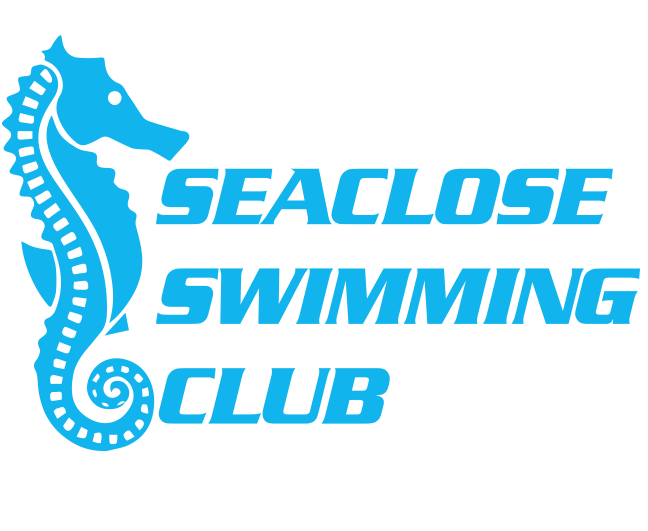 Club Championships 2015To fit in with the revised compeition calendar and to share the requirement for pool time and officials for 2015 we will be running the Club Championships jointly with West Wight Swimming Club. Swimmers will be in heats together but results will be specific to our own clubs.Sessions will be split between Medina Leisure Centre and West Wight Sports Centre. This will reduce the impact on training time affected at the club.  The entry form for squad swimmers is set out below. The entry fee is £1.50 per event. Please mark an ‘X’ against each event being entered. The forms should then be given to your coach who will enter the relevant times. Please return this form as soon as possible to your coach. The closing date for entries is Friday 3rd July. Cheques made payable to ‘Seaclose Swimming Club’. Ages are at 31st December 2015. Entry fees must be paid with entry form.- - - - - - - - - - - - - - - - - - - - - - - - - - - - - - - - - - - - - - - - - - - - - - - - - - - - - - - - - - - - -All events 200m and over may be swum in mixed heats depending numbers.Session details / Age groups below.Session Details – (timings approximate, exact details to be confirmed):Session 1: Sunday July 12th, Medina Leisure Centre, Doors open 5.30pm-8.00pm. Session 2: Tuesday July 14th, West Wight Sports Centre, Doors open 6.30 -8.30pm. Session 3: Thursday July 16th, West Wight Sports Centre, Doors open 7.00-9.00pm. Session 4: Friday July 17th, Medina Leisure Centre, Doors open 7.00-9.00pm. Session 5: Saturday July 18th, West Wight Sports Centre, Doors open 2.00-4.00pm. Session 6: Saturday July 18th, West Wight Sports Centre, Doors open 5.00-8.00pm. Session 7: Sunday July 19th, Medina Leisure Centre, Doors open 5.30pm-8.00pm. Age GroupsThis year the age groups will be changing to be the same for all events and not be different for the longer distance events. Age as as at 31st December 2015 in line with FINA guidelines and all previous championships.Age groups are:6 years (can swim in 25m events only)7 years (can swim in 25m events only)8 years9 years10 years11-12 years13-14 years15-16 years17-18 years19 years and overMedals will be awarded for the top 3 swimmers in each age group and a trophy for the highest points in all age groups 8 years and above.Name:Name:Name:Name:Name:Date of Birth:Date of Birth:Sex: Male / Female Sex: Male / Female Sex: Male / Female DateEventEvent‘X’P.B. TimeSunday 12th July – Medina 200m Breast200m BreastSunday 12th July – Medina 25m Breast (Ages 6-10 Only)25m Breast (Ages 6-10 Only)Sunday 12th July – Medina 100m Fly100m FlySunday 12th July – Medina 25m Free (Ages 6-10 Only)25m Free (Ages 6-10 Only)Sunday 12th July – Medina200m Back200m BackTuesday 14th July – West Wight 400m I.M.400m I.M.Tuesday 14th July – West Wight50m Back50m BackTuesday 14th July – West Wight200m Free200m FreeThursday 16th July – West Wight1500m Free1500m FreeFriday 17th July – Medina400m Free400m FreeFriday 17th July – Medina50m Fly50m FlyFriday 17th July – Medina100m I.M.100m I.M.Saturday 18th July – West Wight800m Free800m FreeSaturday 18th July – West Wight200m I.M.200m I.M.Saturday 18th July – West Wight25m Back (Ages 6-10 Only)25m Back (Ages 6-10 Only)Saturday 18th July – West Wight100m Breast100m BreastSaturday 18th July – West Wight25m Fly (Ages 6-10 Only)25m Fly (Ages 6-10 Only)Saturday 18th July – West Wight50m Free50m FreeSunday 19th July – Medina100m Free100m FreeSunday 19th July – Medina200m Fly200m FlySunday 19th July – Medina50m Breast50m BreastSunday 19th July – Medina100m Back100m Back